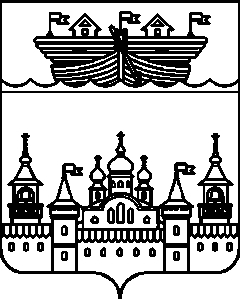 АДМИНИСТРАЦИЯНЕСТИАРСКОГО СЕЛЬСОВЕТАВОСКРЕСЕНСКОГО МУНИЦИПАЛЬНОГО РАЙОНАНИЖЕГОРОДСКОЙ ОБЛАСТИПОСТАНОВЛЕНИЕ16 августа 2019 года 	 № 48Об утверждении технологической схемы административного регламента администрации Нестиарского сельсовета Воскресенского муниципального района Нижегородской области по оказанию муниципальной услуги "Выдача документов (единого жилищного документа, копии финансово-лицевого счёта, выписки из домовой книги, карточки учёта собственника жилого помещения, справок и иных документов) на территории Нестиарского сельсовета Воскресенского муниципального района Нижегородской области" ( в редакции от 18.04.2013 №22, от  22.02.2017 №18)В соответствии с Федеральным законом от 27 июля 2010 года №210-ФЗ «Об организации предоставления государственных и муниципальных услуг», в целях приведения в соответствие с действующим законодательством, администрация Нестиарского сельсовета Воскресенского муниципального района Нижегородской области постановляет:1.Утвердить прилагаемую технологическую схему административного регламента администрации Нестиарского сельсовета Воскресенского муниципального района Нижегородской области по оказанию муниципальной услуги " Выдача документов (единого жилищного документа, копии финансово-лицевого счёта, выписки из домовой книги, карточки учёта собственника жилого помещения, справок и иных документов) на территории Нестиарского сельсовета Воскресенского муниципального района Нижегородской области" (в редакции от 18.04.2013 №22, от  22.02.2017 №18)2.Обнародовать настоящее постановление на информационном стенде администрации  и разместить на официальном сайте администрации Воскресенского муниципального района.        3.Контроль над исполнением настоящего постановления оставляю за собой.4.Настоящее постановление вступает в силу со дня обнародованияГлава администрации 							Ю.Н.ХарюнинРаздел 1. "Общие сведения о государственной услуге"Раздел 2. "Общие сведения о подуслугах"Раздел 3. "Сведения о заявителях "подуслуги"Раздел 4. "Документы, предоставляемые заявителем для получения "подуслуги"Раздел 5. "Документы и сведения, получаемые посредством межведомственного информационного взаимодействия"Раздел 6. Результат "подуслуги"Раздел 7. "Технологические процессы предоставления "подуслуги"Раздел 8. "Особенности предоставления "подуслуги" в электронной форме"№ПараметрЗначение параметра/состояние1231.Наименование органа, предоставляющего услугуАдминистрация  Нестиарского сельсовета Воскресенского муниципального района Нижегородской области2.Номер услуги в федеральном реестре3.Полное наименование услугиВыдача документов (единого жилищного документа, копии финансово-лицевого счёта, выписки из домовой книги, карточки учёта  собственника жилого помещения, справок и иных документов) на территории Нестиарского  сельсовета Воскресенского муниципального района Нижегородской области4.Краткое наименование услугинет5.Административный регламент предоставления государственной услуги Постановление Администрации Нестиарского сельсовета Воскресенского муниципального района Нижегородской области  от 18.04.2013 года  №22 «Об утверждении административного регламента администрации Нестиарского сельсовета по предоставлению муниципальной услуги «Выдача документов (единого жилищного документа, копии финансово – лицевого счёта, выписки из домовой книги, карточки учёта собственника жилого помещения, справок и иных документов) на территории Нестиарского сельсовета Воскресенского муниципального района Нижегородской области»
(в редакции постановлений от 22.02.2017 №18)6. Перечень "подуслуг"нет7.Способы оценки качества предоставления государственной услугинет№Наименование "подуслуги"Срок предоставления в зависимости от условийСрок предоставления в зависимости от условийОснования отказа в приеме документовОснования для отказа в предоставления "подуслуги"Основания приостановления предоставления "подуслуги"Срок приостановления подуслугиПлата за предоставление "подуслуги"Плата за предоставление "подуслуги"Плата за предоставление "подуслуги"Способ обращения за получением "подуслуги"Способ получения результата "подуслуги"№Наименование "подуслуги"При подаче заявления по месту жительства (месту нахождения юр.лица)При подаче заявления не по месту жительства (по месту обращения)Основания отказа в приеме документовОснования для отказа в предоставления "подуслуги"Основания приостановления предоставления "подуслуги"Срок приостановления подуслугиНаличие платы (государственной пошлины"Реквизиты нормативного правового акта, являющегося основанием для взимания платы (государственной пошлины)КБК для взимания платы (государственной пошлины), в том числе для МФЦСпособ обращения за получением "подуслуги"Способ получения результата "подуслуги"123456789101112131Выдача документов (справки о составе семьи, справки о лицах, зарегистрированных в жилом помещении, справки о регистрации по месту жительства или пребывания, справки о наличии подсобного хозяйства, справки об иждивении, справки об использовании твердого топлива, выписки из похозяйственной книги)в течение 30 дней со дня подачи письменного заявления.в течение 30 дней со дня подачи письменного заявления.1) представление заявителем недостоверной или неполной информации;
2) представление заявителем подложных документов или сообщение заведомо ложных сведений;
3)непредставление заявления (в случае письменного обращения, обращения по электронной почте администрации  Воздвиженского сельсовета 1)отсутствие у заявителя одного или нескольких документов, необходимых для получения запрашиваемого документа, и их копий;
-2)отсутствие у заявителя соответствующих полномочий на получение муниципальной услуги.нет-нет--1.администрация Нестиарского  сельсовета                                          2.По почте, по электронной почте1.администрация Нестиарского  сельсовета    2.По почте, по электронной почте№ п/пКатегории лиц, имеющих право на получение "подуслуги"Документ, подтверждающий правомочие заявителя соответствующей категории на получение "подуслуги"Установленные требования к документу, подтверждающему правомочие заявителя соответствующей категории на получение "подуслуги"Наличие возможности подачи заявления на предоставление "подуслуги" представителями заявителяИсчерпывающий перечень лиц,  имеющих право на подачу заявления от имени заявителяНаименование документа, подтверждающего право подачи заявления от имени заявителяУстановленные требования к документу, подтверждающему право подачи заявления от имени заявителя12345678Предоставление справки о составе семьи, справки о лицах, зарегистрированных в жилом помещении, справки о регистрации по месту жительства или пребывания, справки о наличии подсобного хозяйства, справки об иждивении, справки об использовании твердого топлива, выписки из похозяйственной книгиПредоставление справки о составе семьи, справки о лицах, зарегистрированных в жилом помещении, справки о регистрации по месту жительства или пребывания, справки о наличии подсобного хозяйства, справки об иждивении, справки об использовании твердого топлива, выписки из похозяйственной книгиПредоставление справки о составе семьи, справки о лицах, зарегистрированных в жилом помещении, справки о регистрации по месту жительства или пребывания, справки о наличии подсобного хозяйства, справки об иждивении, справки об использовании твердого топлива, выписки из похозяйственной книгиПредоставление справки о составе семьи, справки о лицах, зарегистрированных в жилом помещении, справки о регистрации по месту жительства или пребывания, справки о наличии подсобного хозяйства, справки об иждивении, справки об использовании твердого топлива, выписки из похозяйственной книгиПредоставление справки о составе семьи, справки о лицах, зарегистрированных в жилом помещении, справки о регистрации по месту жительства или пребывания, справки о наличии подсобного хозяйства, справки об иждивении, справки об использовании твердого топлива, выписки из похозяйственной книгиПредоставление справки о составе семьи, справки о лицах, зарегистрированных в жилом помещении, справки о регистрации по месту жительства или пребывания, справки о наличии подсобного хозяйства, справки об иждивении, справки об использовании твердого топлива, выписки из похозяйственной книгиПредоставление справки о составе семьи, справки о лицах, зарегистрированных в жилом помещении, справки о регистрации по месту жительства или пребывания, справки о наличии подсобного хозяйства, справки об иждивении, справки об использовании твердого топлива, выписки из похозяйственной книги1физическое лицо  либо их уполномоченные представители, обратившиеся в орган, представляющий муниципальные услугидля гражданина РФ:                1.паспорт гражданина РФпаспорт должен быть действительным на момент обращения за предоставлением услуги  с соблюдением сроков его действия. Срок действия паспорта гражданина РФ:
от 14 лет - до достижения 20-летнего возраста;
от 20 лет - до достижения 45-летнего возраста;
от 45 лет - бессрочно.
По достижении гражданином  20-летнего и 45-летнего возраста паспорт подлежит замене.
В паспорт вносятся следующие сведения о личности гражданина: фамилия, имя, отчество, пол, дата рождения и место рождения.
В паспорте производятся отметки:
о регистрации гражданина по месту жительства и снятии его с регистрационного учета - соответствующими органами регистрационного учетаимеетсяФизические лица, имеющие доверенность на право обращения за предоставлением муниципальной услугидоверенностьсоставляется в простой письменной форме. В доверенности должно быть указано  место ее составления, дата составления, информация о доверителе (ФИО, дата рождения, место рождения, паспортные данные, адрес прописки), доверяемом (ФИО, дата рождения, место рождения, паспортные данные, адрес прописки), перечень полномочий, подпись доверителя.  Также в доверенности может быть указан срок  действия доверенности.  Максимальный срок действия доверенности может быть указан до 3 лет. Если срок действия доверенности не указан, то доверенность действительна в течение 1 года с момента ее составления.  Доверенность может быть нотариально удостоверена по желанию заявителя1физическое лицо  либо их уполномоченные представители, обратившиеся в орган, представляющий муниципальные услуги2.временное удостоверение личности по форме 2Пявляется документом ограниченного срока действия. Размер 176 x 125 мм, изготовляется на перфокарточной бумаге.  Заносятся следующие сведения: фамилия, имя, отчество, дата рождения, место рождения, адрес места жительства (пребывания),  каким органом выдано и в связи с чем. Также ставится отметка о сроке действия либо продления.  Кроме того, ставиться подпись  гражданина, подпись должностного лица и печать органа. также вклеивается фотография гражданина.  имеетсяФизические лица, имеющие доверенность на право обращения за предоставлением муниципальной услугидоверенностьсоставляется в простой письменной форме. В доверенности должно быть указано  место ее составления, дата составления, информация о доверителе (ФИО, дата рождения, место рождения, паспортные данные, адрес прописки), доверяемом (ФИО, дата рождения, место рождения, паспортные данные, адрес прописки), перечень полномочий, подпись доверителя.  Также в доверенности может быть указан срок  действия доверенности.  Максимальный срок действия доверенности может быть указан до 3 лет. Если срок действия доверенности не указан, то доверенность действительна в течение 1 года с момента ее составления.  Доверенность может быть нотариально удостоверена по желанию заявителя1физическое лицо  либо их уполномоченные представители, обратившиеся в орган, представляющий муниципальные услуги3.паспорт гражданина СССР образца 1974 годаПо достижении гражданами  45-летнего возраста должна быть вклеена новая фотографическая карточка, соответствующая этому возрасту. В случае её отсутствия паспорт является недействительнымимеетсяФизические лица, имеющие доверенность на право обращения за предоставлением муниципальной услугидоверенностьсоставляется в простой письменной форме. В доверенности должно быть указано  место ее составления, дата составления, информация о доверителе (ФИО, дата рождения, место рождения, паспортные данные, адрес прописки), доверяемом (ФИО, дата рождения, место рождения, паспортные данные, адрес прописки), перечень полномочий, подпись доверителя.  Также в доверенности может быть указан срок  действия доверенности.  Максимальный срок действия доверенности может быть указан до 3 лет. Если срок действия доверенности не указан, то доверенность действительна в течение 1 года с момента ее составления.  Доверенность может быть нотариально удостоверена по желанию заявителя1физическое лицо  либо их уполномоченные представители, обратившиеся в орган, представляющий муниципальные услугидля иностранного гражданина: 1.паспорт иностранного гражданина действующий на момент обращенияимеетсяФизические лица, имеющие доверенность на право обращения за предоставлением муниципальной услугидоверенностьсоставляется в простой письменной форме. В доверенности должно быть указано  место ее составления, дата составления, информация о доверителе (ФИО, дата рождения, место рождения, паспортные данные, адрес прописки), доверяемом (ФИО, дата рождения, место рождения, паспортные данные, адрес прописки), перечень полномочий, подпись доверителя.  Также в доверенности может быть указан срок  действия доверенности.  Максимальный срок действия доверенности может быть указан до 3 лет. Если срок действия доверенности не указан, то доверенность действительна в течение 1 года с момента ее составления.  Доверенность может быть нотариально удостоверена по желанию заявителя1физическое лицо  либо их уполномоченные представители, обратившиеся в орган, представляющий муниципальные услуги2.Свидетельство о рождении, выданное иностранным государствомзаверенный перевод на русский языкимеетсяФизические лица, имеющие доверенность на право обращения за предоставлением муниципальной услугидоверенностьсоставляется в простой письменной форме. В доверенности должно быть указано  место ее составления, дата составления, информация о доверителе (ФИО, дата рождения, место рождения, паспортные данные, адрес прописки), доверяемом (ФИО, дата рождения, место рождения, паспортные данные, адрес прописки), перечень полномочий, подпись доверителя.  Также в доверенности может быть указан срок  действия доверенности.  Максимальный срок действия доверенности может быть указан до 3 лет. Если срок действия доверенности не указан, то доверенность действительна в течение 1 года с момента ее составления.  Доверенность может быть нотариально удостоверена по желанию заявителя1физическое лицо  либо их уполномоченные представители, обратившиеся в орган, представляющий муниципальные услуги3.Разрешение на временное проживаниедействующий на момент обращения. Выдается на 3 года.имеетсяФизические лица, имеющие доверенность на право обращения за предоставлением муниципальной услугидоверенностьсоставляется в простой письменной форме. В доверенности должно быть указано  место ее составления, дата составления, информация о доверителе (ФИО, дата рождения, место рождения, паспортные данные, адрес прописки), доверяемом (ФИО, дата рождения, место рождения, паспортные данные, адрес прописки), перечень полномочий, подпись доверителя.  Также в доверенности может быть указан срок  действия доверенности.  Максимальный срок действия доверенности может быть указан до 3 лет. Если срок действия доверенности не указан, то доверенность действительна в течение 1 года с момента ее составления.  Доверенность может быть нотариально удостоверена по желанию заявителя1физическое лицо  либо их уполномоченные представители, обратившиеся в орган, представляющий муниципальные услугидля лица без гражданства:    1.вид на жительство        действующий на момент обращения. Выдается на 5 лет.имеетсяФизические лица, имеющие доверенность на право обращения за предоставлением муниципальной услугидоверенностьсоставляется в простой письменной форме. В доверенности должно быть указано  место ее составления, дата составления, информация о доверителе (ФИО, дата рождения, место рождения, паспортные данные, адрес прописки), доверяемом (ФИО, дата рождения, место рождения, паспортные данные, адрес прописки), перечень полномочий, подпись доверителя.  Также в доверенности может быть указан срок  действия доверенности.  Максимальный срок действия доверенности может быть указан до 3 лет. Если срок действия доверенности не указан, то доверенность действительна в течение 1 года с момента ее составления.  Доверенность может быть нотариально удостоверена по желанию заявителя1физическое лицо  либо их уполномоченные представители, обратившиеся в орган, представляющий муниципальные услуги2.разрешение на временное проживаниедействующий на момент обращения. Выдается на 3 года.имеетсяФизические лица, имеющие доверенность на право обращения за предоставлением муниципальной услугидоверенностьсоставляется в простой письменной форме. В доверенности должно быть указано  место ее составления, дата составления, информация о доверителе (ФИО, дата рождения, место рождения, паспортные данные, адрес прописки), доверяемом (ФИО, дата рождения, место рождения, паспортные данные, адрес прописки), перечень полномочий, подпись доверителя.  Также в доверенности может быть указан срок  действия доверенности.  Максимальный срок действия доверенности может быть указан до 3 лет. Если срок действия доверенности не указан, то доверенность действительна в течение 1 года с момента ее составления.  Доверенность может быть нотариально удостоверена по желанию заявителя2юридическое лицо( за исключением государственных органов и их территориальных органов, органов государственных внебюджетных фондов и их территориальных органов, органов местного самоуправления) либо их уполномоченные представители, обратившиеся в орган, представляющий муниципальные услугиДокумент, удостоверяющий личность уполномоченного лица: для гражданина РФ:                1.паспорт гражданина РФпаспорт должен быть действительным на момент обращения за предоставлением услуги  с соблюдением сроков его действия. Срок действия паспорта гражданина РФ:
от 14 лет - до достижения 20-летнего возраста;
от 20 лет - до достижения 45-летнего возраста;
от 45 лет - бессрочно.
По достижении гражданином  20-летнего и 45-летнего возраста паспорт подлежит замене.
В паспорт вносятся следующие сведения о личности гражданина: фамилия, имя, отчество, пол, дата рождения и место рождения.
В паспорте производятся отметки:
о регистрации гражданина по месту жительства и снятии его с регистрационного учета - соответствующими органами регистрационного учетаимеетсяФизические лица, имеющие доверенность на право обращения за предоставлением муниципальной услугидоверенностьДоверенность выдается за подписью  руководителя юридического лица или иного лица, уполномоченного на это в соответствии с законом и учредительными документами.  Должна содержать информацию о доверителе, доверяемом, перечень полномочий, подпись доверителя.            2.временное удостоверение личности по форме 2Пявляется документом ограниченного срока действия. Размер 176 x 125 мм, изготовляется на перфокарточной бумаге.  Заносятся следующие сведения: фамилия, имя, отчество, дата рождения, место рождения, адрес места жительства (пребывания),  каким органом выдано и в связи с чем. Также ставится отметка о сроке действия либо продления.  Кроме того, ставиться подпись  гражданина, подпись должностного лица и печать органа. также вклеивается фотография гражданина.  имеетсяФизические лица, имеющие доверенность на право обращения за предоставлением муниципальной услугидоверенностьДоверенность выдается за подписью  руководителя юридического лица или иного лица, уполномоченного на это в соответствии с законом и учредительными документами.  Должна содержать информацию о доверителе, доверяемом, перечень полномочий, подпись доверителя.            3.паспорт гражданина СССР образца 1974 годаПо достижении гражданами  45-летнего возраста должна быть вклеена новая фотографическая карточка, соответствующая этому возрасту. В случае её отсутствия паспорт является недействительнымимеетсяФизические лица, имеющие доверенность на право обращения за предоставлением муниципальной услугидоверенностьДоверенность выдается за подписью  руководителя юридического лица или иного лица, уполномоченного на это в соответствии с законом и учредительными документами.  Должна содержать информацию о доверителе, доверяемом, перечень полномочий, подпись доверителя.            для иностранного гражданина: 1.паспорт иностранного гражданина действующий на момент обращенияимеетсяФизические лица, имеющие доверенность на право обращения за предоставлением муниципальной услугидоверенностьДоверенность выдается за подписью  руководителя юридического лица или иного лица, уполномоченного на это в соответствии с законом и учредительными документами.  Должна содержать информацию о доверителе, доверяемом, перечень полномочий, подпись доверителя.            2.Свидетельство о рождении, выданное иностранным государствомзаверенный перевод на русский языкимеетсяФизические лица, имеющие доверенность на право обращения за предоставлением муниципальной услугидоверенностьДоверенность выдается за подписью  руководителя юридического лица или иного лица, уполномоченного на это в соответствии с законом и учредительными документами.  Должна содержать информацию о доверителе, доверяемом, перечень полномочий, подпись доверителя.            3.Разрешение на временное проживаниедействующий на момент обращения. Выдается на 3 года.имеетсяФизические лица, имеющие доверенность на право обращения за предоставлением муниципальной услугидоверенностьДоверенность выдается за подписью  руководителя юридического лица или иного лица, уполномоченного на это в соответствии с законом и учредительными документами.  Должна содержать информацию о доверителе, доверяемом, перечень полномочий, подпись доверителя.            для лица без гражданства:    1.вид на жительство        действующий на момент обращения. Выдается на 5 лет.имеетсяФизические лица, имеющие доверенность на право обращения за предоставлением муниципальной услугидоверенностьДоверенность выдается за подписью  руководителя юридического лица или иного лица, уполномоченного на это в соответствии с законом и учредительными документами.  Должна содержать информацию о доверителе, доверяемом, перечень полномочий, подпись доверителя.            2.разрешение на временное проживаниедействующий на момент обращения. Выдается на 3 года.имеетсяФизические лица, имеющие доверенность на право обращения за предоставлением муниципальной услугидоверенностьДоверенность выдается за подписью  руководителя юридического лица или иного лица, уполномоченного на это в соответствии с законом и учредительными документами.  Должна содержать информацию о доверителе, доверяемом, перечень полномочий, подпись доверителя.            3физическое лицо - наследник жилого помещения, его законный представитель для гражданина РФ:                1.паспорт гражданина РФпаспорт должен быть действительным на момент обращения за предоставлением услуги  с соблюдением сроков его действия. Срок действия паспорта гражданина РФ:
от 14 лет - до достижения 20-летнего возраста;
от 20 лет - до достижения 45-летнего возраста;
от 45 лет - бессрочно.
По достижении гражданином  20-летнего и 45-летнего возраста паспорт подлежит замене.
В паспорт вносятся следующие сведения о личности гражданина: фамилия, имя, отчество, пол, дата рождения и место рождения.
В паспорте производятся отметки:
о регистрации гражданина по месту жительства и снятии его с регистрационного учета - соответствующими органами регистрационного учетаимеетсяФизические лица, имеющие доверенность на право обращения за предоставлением муниципальной услугидоверенностьсоставляется в простой письменной форме. В доверенности должно быть указано  место ее составления, дата составления, информация о доверителе (ФИО, дата рождения, место рождения, паспортные данные, адрес прописки), доверяемом (ФИО, дата рождения, место рождения, паспортные данные, адрес прописки), перечень полномочий, подпись доверителя.  Также в доверенности может быть указан срок  действия доверенности.  Максимальный срок действия доверенности может быть указан до 3 лет. Если срок действия доверенности не указан, то доверенность действительна в течение 1 года с момента ее составления.  Доверенность может быть нотариально удостоверена по желанию заявителя3физическое лицо - наследник жилого помещения, его законный представитель 2.временное удостоверение личности по форме 2Пявляется документом ограниченного срока действия. Размер 176 x 125 мм, изготовляется на перфокарточной бумаге.  Заносятся следующие сведения: фамилия, имя, отчество, дата рождения, место рождения, адрес места жительства (пребывания),  каким органом выдано и в связи с чем. Также ставится отметка о сроке действия либо продления.  Кроме того, ставиться подпись  гражданина, подпись должностного лица и печать органа. также вклеивается фотография гражданина.  имеетсяФизические лица, имеющие доверенность на право обращения за предоставлением муниципальной услугидоверенностьсоставляется в простой письменной форме. В доверенности должно быть указано  место ее составления, дата составления, информация о доверителе (ФИО, дата рождения, место рождения, паспортные данные, адрес прописки), доверяемом (ФИО, дата рождения, место рождения, паспортные данные, адрес прописки), перечень полномочий, подпись доверителя.  Также в доверенности может быть указан срок  действия доверенности.  Максимальный срок действия доверенности может быть указан до 3 лет. Если срок действия доверенности не указан, то доверенность действительна в течение 1 года с момента ее составления.  Доверенность может быть нотариально удостоверена по желанию заявителя3физическое лицо - наследник жилого помещения, его законный представитель 3.паспорт гражданина СССР образца 1974 годаПо достижении гражданами  45-летнего возраста должна быть вклеена новая фотографическая карточка, соответствующая этому возрасту. В случае её отсутствия паспорт является недействительнымимеетсяФизические лица, имеющие доверенность на право обращения за предоставлением муниципальной услугидоверенностьсоставляется в простой письменной форме. В доверенности должно быть указано  место ее составления, дата составления, информация о доверителе (ФИО, дата рождения, место рождения, паспортные данные, адрес прописки), доверяемом (ФИО, дата рождения, место рождения, паспортные данные, адрес прописки), перечень полномочий, подпись доверителя.  Также в доверенности может быть указан срок  действия доверенности.  Максимальный срок действия доверенности может быть указан до 3 лет. Если срок действия доверенности не указан, то доверенность действительна в течение 1 года с момента ее составления.  Доверенность может быть нотариально удостоверена по желанию заявителя3физическое лицо - наследник жилого помещения, его законный представитель для иностранного гражданина: 1.паспорт иностранного гражданина действующий на момент обращенияимеетсяФизические лица, имеющие доверенность на право обращения за предоставлением муниципальной услугидоверенностьсоставляется в простой письменной форме. В доверенности должно быть указано  место ее составления, дата составления, информация о доверителе (ФИО, дата рождения, место рождения, паспортные данные, адрес прописки), доверяемом (ФИО, дата рождения, место рождения, паспортные данные, адрес прописки), перечень полномочий, подпись доверителя.  Также в доверенности может быть указан срок  действия доверенности.  Максимальный срок действия доверенности может быть указан до 3 лет. Если срок действия доверенности не указан, то доверенность действительна в течение 1 года с момента ее составления.  Доверенность может быть нотариально удостоверена по желанию заявителя3физическое лицо - наследник жилого помещения, его законный представитель 2.Свидетельство о рождении, выданное иностранным государствомзаверенный перевод на русский языкимеетсяФизические лица, имеющие доверенность на право обращения за предоставлением муниципальной услугидоверенностьсоставляется в простой письменной форме. В доверенности должно быть указано  место ее составления, дата составления, информация о доверителе (ФИО, дата рождения, место рождения, паспортные данные, адрес прописки), доверяемом (ФИО, дата рождения, место рождения, паспортные данные, адрес прописки), перечень полномочий, подпись доверителя.  Также в доверенности может быть указан срок  действия доверенности.  Максимальный срок действия доверенности может быть указан до 3 лет. Если срок действия доверенности не указан, то доверенность действительна в течение 1 года с момента ее составления.  Доверенность может быть нотариально удостоверена по желанию заявителя3физическое лицо - наследник жилого помещения, его законный представитель 3.Разрешение на временное проживаниедействующий на момент обращения. Выдается на 3 года.имеетсяФизические лица, имеющие доверенность на право обращения за предоставлением муниципальной услугидоверенностьсоставляется в простой письменной форме. В доверенности должно быть указано  место ее составления, дата составления, информация о доверителе (ФИО, дата рождения, место рождения, паспортные данные, адрес прописки), доверяемом (ФИО, дата рождения, место рождения, паспортные данные, адрес прописки), перечень полномочий, подпись доверителя.  Также в доверенности может быть указан срок  действия доверенности.  Максимальный срок действия доверенности может быть указан до 3 лет. Если срок действия доверенности не указан, то доверенность действительна в течение 1 года с момента ее составления.  Доверенность может быть нотариально удостоверена по желанию заявителя3физическое лицо - наследник жилого помещения, его законный представитель для лица без гражданства:    1.вид на жительство        действующий на момент обращения. Выдается на 5 лет.имеетсяФизические лица, имеющие доверенность на право обращения за предоставлением муниципальной услугидоверенностьсоставляется в простой письменной форме. В доверенности должно быть указано  место ее составления, дата составления, информация о доверителе (ФИО, дата рождения, место рождения, паспортные данные, адрес прописки), доверяемом (ФИО, дата рождения, место рождения, паспортные данные, адрес прописки), перечень полномочий, подпись доверителя.  Также в доверенности может быть указан срок  действия доверенности.  Максимальный срок действия доверенности может быть указан до 3 лет. Если срок действия доверенности не указан, то доверенность действительна в течение 1 года с момента ее составления.  Доверенность может быть нотариально удостоверена по желанию заявителя3физическое лицо - наследник жилого помещения, его законный представитель 2.разрешение на временное проживаниедействующий на момент обращения. Выдается на 3 года.имеетсяФизические лица, имеющие доверенность на право обращения за предоставлением муниципальной услугидоверенностьсоставляется в простой письменной форме. В доверенности должно быть указано  место ее составления, дата составления, информация о доверителе (ФИО, дата рождения, место рождения, паспортные данные, адрес прописки), доверяемом (ФИО, дата рождения, место рождения, паспортные данные, адрес прописки), перечень полномочий, подпись доверителя.  Также в доверенности может быть указан срок  действия доверенности.  Максимальный срок действия доверенности может быть указан до 3 лет. Если срок действия доверенности не указан, то доверенность действительна в течение 1 года с момента ее составления.  Доверенность может быть нотариально удостоверена по желанию заявителяЮридическое лицо -   наследник жилого помещенияДокумент, удостоверяющий личность уполномоченного лица: для гражданина РФ:                1.паспорт гражданина РФпаспорт должен быть действительным на момент обращения за предоставлением услуги  с соблюдением сроков его действия. Срок действия паспорта гражданина РФ:
от 14 лет - до достижения 20-летнего возраста;
от 20 лет - до достижения 45-летнего возраста;
от 45 лет - бессрочно.
По достижении гражданином  20-летнего и 45-летнего возраста паспорт подлежит замене.
В паспорт вносятся следующие сведения о личности гражданина: фамилия, имя, отчество, пол, дата рождения и место рождения.
В паспорте производятся отметки:
о регистрации гражданина по месту жительства и снятии его с регистрационного учета - соответствующими органами регистрационного учетаимеетсяФизические лица, имеющие доверенность на право обращения за предоставлением муниципальной услугидоверенностьДоверенность выдается за подписью  руководителя юридического лица или иного лица, уполномоченного на это в соответствии с законом и учредительными документами.  Должна содержать информацию о доверителе, доверяемом, перечень полномочий, подпись доверителя.            Юридическое лицо -   наследник жилого помещения2.временное удостоверение личности по форме 2Пявляется документом ограниченного срока действия. Размер 176 x 125 мм, изготовляется на перфокарточной бумаге.  Заносятся следующие сведения: фамилия, имя, отчество, дата рождения, место рождения, адрес места жительства (пребывания),  каким органом выдано и в связи с чем. Также ставится отметка о сроке действия либо продления.  Кроме того, ставиться подпись  гражданина, подпись должностного лица и печать органа. также вклеивается фотография гражданина.  имеетсяФизические лица, имеющие доверенность на право обращения за предоставлением муниципальной услугидоверенностьДоверенность выдается за подписью  руководителя юридического лица или иного лица, уполномоченного на это в соответствии с законом и учредительными документами.  Должна содержать информацию о доверителе, доверяемом, перечень полномочий, подпись доверителя.            Юридическое лицо -   наследник жилого помещения3.паспорт гражданина СССР образца 1974 годаПо достижении гражданами  45-летнего возраста должна быть вклеена новая фотографическая карточка, соответствующая этому возрасту. В случае её отсутствия паспорт является недействительнымимеетсяФизические лица, имеющие доверенность на право обращения за предоставлением муниципальной услугидоверенностьДоверенность выдается за подписью  руководителя юридического лица или иного лица, уполномоченного на это в соответствии с законом и учредительными документами.  Должна содержать информацию о доверителе, доверяемом, перечень полномочий, подпись доверителя.            Юридическое лицо -   наследник жилого помещениядля иностранного гражданина: 1.паспорт иностранного гражданина действующий на момент обращенияимеетсяФизические лица, имеющие доверенность на право обращения за предоставлением муниципальной услугидоверенностьДоверенность выдается за подписью  руководителя юридического лица или иного лица, уполномоченного на это в соответствии с законом и учредительными документами.  Должна содержать информацию о доверителе, доверяемом, перечень полномочий, подпись доверителя.            Юридическое лицо -   наследник жилого помещения2.Свидетельство о рождении, выданное иностранным государствомзаверенный перевод на русский языкимеетсяФизические лица, имеющие доверенность на право обращения за предоставлением муниципальной услугидоверенностьДоверенность выдается за подписью  руководителя юридического лица или иного лица, уполномоченного на это в соответствии с законом и учредительными документами.  Должна содержать информацию о доверителе, доверяемом, перечень полномочий, подпись доверителя.            Юридическое лицо -   наследник жилого помещения3.Разрешение на временное проживаниедействующий на момент обращения. Выдается на 3 года.имеетсяФизические лица, имеющие доверенность на право обращения за предоставлением муниципальной услугидоверенностьДоверенность выдается за подписью  руководителя юридического лица или иного лица, уполномоченного на это в соответствии с законом и учредительными документами.  Должна содержать информацию о доверителе, доверяемом, перечень полномочий, подпись доверителя.            Юридическое лицо -   наследник жилого помещениядля лица без гражданства:    1.вид на жительство        действующий на момент обращения. Выдается на 5 лет.имеетсяФизические лица, имеющие доверенность на право обращения за предоставлением муниципальной услугидоверенностьДоверенность выдается за подписью  руководителя юридического лица или иного лица, уполномоченного на это в соответствии с законом и учредительными документами.  Должна содержать информацию о доверителе, доверяемом, перечень полномочий, подпись доверителя.            Юридическое лицо -   наследник жилого помещения2.разрешение на временное проживаниедействующий на момент обращения. Выдается на 3 года.имеетсяФизические лица, имеющие доверенность на право обращения за предоставлением муниципальной услугидоверенностьДоверенность выдается за подписью  руководителя юридического лица или иного лица, уполномоченного на это в соответствии с законом и учредительными документами.  Должна содержать информацию о доверителе, доверяемом, перечень полномочий, подпись доверителя.            № п/пКатегория документаНаименования доку ментов, которые представляет заявитель для получения "подуслуги"Количество необходимых экземпляров документа с указанием подлинник/копияДокумент, предоставляемых по условиюУстановленные требования к документуФорма (шаблон) документаОбразец документа/заполнения документа12345678Предоставление справок о составе семьи, справки о лицах, зарегистрированных в жилом помещении, справки о регистрации по месту жительства или пребывания, справки о наличии подсобного хозяйства, справки об иждивении, справки об использовании твердого топлива, выписки из похозяйственной книгиПредоставление справок о составе семьи, справки о лицах, зарегистрированных в жилом помещении, справки о регистрации по месту жительства или пребывания, справки о наличии подсобного хозяйства, справки об иждивении, справки об использовании твердого топлива, выписки из похозяйственной книгиПредоставление справок о составе семьи, справки о лицах, зарегистрированных в жилом помещении, справки о регистрации по месту жительства или пребывания, справки о наличии подсобного хозяйства, справки об иждивении, справки об использовании твердого топлива, выписки из похозяйственной книгиПредоставление справок о составе семьи, справки о лицах, зарегистрированных в жилом помещении, справки о регистрации по месту жительства или пребывания, справки о наличии подсобного хозяйства, справки об иждивении, справки об использовании твердого топлива, выписки из похозяйственной книгиПредоставление справок о составе семьи, справки о лицах, зарегистрированных в жилом помещении, справки о регистрации по месту жительства или пребывания, справки о наличии подсобного хозяйства, справки об иждивении, справки об использовании твердого топлива, выписки из похозяйственной книгиПредоставление справок о составе семьи, справки о лицах, зарегистрированных в жилом помещении, справки о регистрации по месту жительства или пребывания, справки о наличии подсобного хозяйства, справки об иждивении, справки об использовании твердого топлива, выписки из похозяйственной книгиПредоставление справок о составе семьи, справки о лицах, зарегистрированных в жилом помещении, справки о регистрации по месту жительства или пребывания, справки о наличии подсобного хозяйства, справки об иждивении, справки об использовании твердого топлива, выписки из похозяйственной книгиПредоставление справок о составе семьи, справки о лицах, зарегистрированных в жилом помещении, справки о регистрации по месту жительства или пребывания, справки о наличии подсобного хозяйства, справки об иждивении, справки об использовании твердого топлива, выписки из похозяйственной книги1заявлениеЗаявление 1 экз. подлинникнетЗаявление на предоставление муниципальной услуги составляется на имя главы администрации Нестиарского сельсовета Воскресенского муниципального  района по установленному образцу и подписывается заявителем либо представителем заявителяприложение 1 к административному Регламентуприлагается2документ, подтверждающий полномочия представителя заявителя Доверенность 1/0 установление правомочия представителя и возврат заявителю оригиналапредоставляется в случае обращения представителя заявителясоставляется в простой письменной форме. В доверенности должно быть указано  место ее составления, дата составления, информация о доверителе (ФИО, дата рождения, место рождения, паспортные данные, адрес прописки), доверяемом (ФИО, дата рождения, место рождения, паспортные данные, адрес прописки), перечень полномочий, подпись доверителя.  Также в доверенности может быть указан срок  действия доверенности.  Максимальный срок действия доверенности может быть указан до 3 лет. Если срок действия доверенности не указан, то доверенность действительна в течение 1 года с момента ее составления.  Доверенность может быть нотариально удостоверена по желанию заявителянетнет2документ, подтверждающий полномочия представителя заявителя Доверенность 1/0 установление правомочия представителя и возврат заявителю оригиналапредоставляется в случае обращения представителя заявителясоставляется в простой письменной форме. В доверенности должно быть указано  место ее составления, дата составления, информация о доверителе (ФИО, дата рождения, место рождения, паспортные данные, адрес прописки), доверяемом (ФИО, дата рождения, место рождения, паспортные данные, адрес прописки), перечень полномочий, подпись доверителя.  Также в доверенности может быть указан срок  действия доверенности.  Максимальный срок действия доверенности может быть указан до 3 лет. Если срок действия доверенности не указан, то доверенность действительна в течение 1 года с момента ее составления.  Доверенность может быть нотариально удостоверена по желанию заявителянетнет2документ, подтверждающий полномочия представителя заявителя Доверенность 1/0 установление правомочия представителя и возврат заявителю оригиналапредоставляется в случае обращения представителя заявителясоставляется в простой письменной форме. В доверенности должно быть указано  место ее составления, дата составления, информация о доверителе (ФИО, дата рождения, место рождения, паспортные данные, адрес прописки), доверяемом (ФИО, дата рождения, место рождения, паспортные данные, адрес прописки), перечень полномочий, подпись доверителя.  Также в доверенности может быть указан срок  действия доверенности.  Максимальный срок действия доверенности может быть указан до 3 лет. Если срок действия доверенности не указан, то доверенность действительна в течение 1 года с момента ее составления.  Доверенность может быть нотариально удостоверена по желанию заявителянетнет3Документ, удостоверяющий личность заявителя и представителя заявителяпаспорт гражданина РФудостоверение личностиПредоставляется один из документов гражданами РФпаспорт должен быть действительным на момент обращения за предоставлением услуги  с соблюдением сроков его действия. Срок действия паспорта гражданина РФ:
от 14 лет - до достижения 20-летнего возраста;
от 20 лет - до достижения 45-летнего возраста;
от 45 лет - бессрочно.
По достижении гражданином  20-летнего и 45-летнего возраста паспорт подлежит замене.
В паспорт вносятся следующие сведения о личности гражданина: фамилия, имя, отчество, пол, дата рождения и место рождения.
В паспорте производятся отметки:
о регистрации гражданина по месту жительства и снятии его с регистрационного учета - соответствующими органами регистрационного учета3Документ, удостоверяющий личность заявителя и представителя заявителяпаспорт гражданина  СССР образца 1974 годаудостоверение личностиПредоставляется один из документов гражданами РФПо достижении гражданами  45-летнего возраста должна быть вклеена новая фотографическая карточка, соответствующая этому возрасту. В случае её отсутствия паспорт является недействительным3Документ, удостоверяющий личность заявителя и представителя заявителявременное удостоверение личности по форме 2Пудостоверение личностиПредоставляется один из документов гражданами РФявляется документом ограниченного срока действия. Размер 176 x 125 мм, изготовляется на перфокарточной бумаге.  Заносятся следующие сведения: фамилия, имя, отчество, дата рождения, место рождения, адрес места жительства (пребывания),  каким органом выдано и в связи с чем. Также ставится отметка о сроке действия либо продления.  Кроме того, ставиться подпись  гражданина, подпись должностного лица и печать органа. также вклеивается фотография гражданина.  3Документ, удостоверяющий личность заявителя и представителя заявителяпаспорт иностранного гражданина удостоверение личностиПредоставляется иностранным гражданиномдействующий на момент обращения3Документ, удостоверяющий личность заявителя и представителя заявителяРазрешение на временное проживаниеудостоверение личностипредоставляется один из документов иностранным гражданином, если забыл паспорт  иностранного гражданина  либо лицом без граждаствадействующее на момент обращения. Выдается на 3 года3Документ, удостоверяющий личность заявителя и представителя заявителявид на жительство        удостоверение личностипредоставляется один из документов иностранным гражданином, если забыл паспорт  иностранного гражданина  либо лицом без граждаствадействующий на момент обращения. Выдается на 5 лет.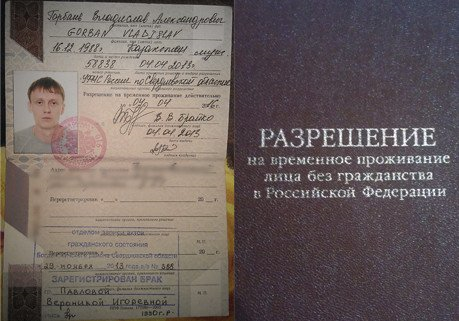 3Документ, удостоверяющий личность заявителя и представителя заявителясвидетельство о рождении удостоверение личностипредоставляется один из документов иностранным гражданином, если забыл паспорт  иностранного гражданина  либо лицом без граждаствазаверенный перевод на русский язык4Документы, подтверждающие полномочия законного представителярешение органа опеки и попечительства 1  копияПредоставляется один из документов в случае обращения представителя заявителя составляется на бланке органа власти   с указанием ФИО опекуна  (попечителя) и ФИО опекаемого, дата, номер акта, печать органа власти4Документы, подтверждающие полномочия законного представителярешение суда о назначении опекуна (попечителя)1 копияПредоставляется один из документов в случае обращения представителя заявителясоставляется на бумажном носителе, указывается  ФИО лица, которого назначают опекуном (попечителем) и ФИО опекаемого, указывается дата судебного заседания, каким судом вынесено решение, заверяется  печатьюРеквизиты актальной технологической карты межведомственного взаимодействияНаименование запрашиваемого документа (сведения)Перечень и состав сведений, запрашиваемых в рамках межведомственного информационного взаимодействия Наименование органа (организации), направляющего (ей) межведомственный запросНаименование органа (организации), в адрес которого (ой) направляется межведомственный запросSID электронного сервисаСрок осуществления межведомственного  информационного взаимодействияформа (шаблон) межведомственного запросаОбразец заполнения формы межведомственного запроса123456789Предоставление выписки из домовой книги, карточки учета собственника жилого помещения Предоставление выписки из домовой книги, карточки учета собственника жилого помещения Предоставление выписки из домовой книги, карточки учета собственника жилого помещения Предоставление выписки из домовой книги, карточки учета собственника жилого помещения Предоставление выписки из домовой книги, карточки учета собственника жилого помещения Предоставление выписки из домовой книги, карточки учета собственника жилого помещения Предоставление выписки из домовой книги, карточки учета собственника жилого помещения Предоставление выписки из домовой книги, карточки учета собственника жилого помещения Предоставление выписки из домовой книги, карточки учета собственника жилого помещения нетнетнетнетнетнетнетнетнет№Документ/документы, являющиеся результатом "подуслуги"Требования к документу/документам, являющимся результатом "подуслуги"Характеристика результата (положительный/отрицательный)Форма документа/документов, являющимся результатом "подуслуги"Образец документа/документов, являющихся результатом "подуслуги"Способ получения результатаСрок хранения невостребованных  заявителем результатовСрок хранения невостребованных  заявителем результатов№Документ/документы, являющиеся результатом "подуслуги"Требования к документу/документам, являющимся результатом "подуслуги"Характеристика результата (положительный/отрицательный)Форма документа/документов, являющимся результатом "подуслуги"Образец документа/документов, являющихся результатом "подуслуги"Способ получения результатав органев МФЦ123456789Предоставление справки о составе семьи, справки о лицах, зарегистрированных в жилом помещении, справки о регистрации по месту жительства или пребывания, справки о наличии подсобного хозяйства, справки об иждивении, справки об использовании твердого топлива, выписки из похозяйственной книгиПредоставление справки о составе семьи, справки о лицах, зарегистрированных в жилом помещении, справки о регистрации по месту жительства или пребывания, справки о наличии подсобного хозяйства, справки об иждивении, справки об использовании твердого топлива, выписки из похозяйственной книгиПредоставление справки о составе семьи, справки о лицах, зарегистрированных в жилом помещении, справки о регистрации по месту жительства или пребывания, справки о наличии подсобного хозяйства, справки об иждивении, справки об использовании твердого топлива, выписки из похозяйственной книгиПредоставление справки о составе семьи, справки о лицах, зарегистрированных в жилом помещении, справки о регистрации по месту жительства или пребывания, справки о наличии подсобного хозяйства, справки об иждивении, справки об использовании твердого топлива, выписки из похозяйственной книгиПредоставление справки о составе семьи, справки о лицах, зарегистрированных в жилом помещении, справки о регистрации по месту жительства или пребывания, справки о наличии подсобного хозяйства, справки об иждивении, справки об использовании твердого топлива, выписки из похозяйственной книгиПредоставление справки о составе семьи, справки о лицах, зарегистрированных в жилом помещении, справки о регистрации по месту жительства или пребывания, справки о наличии подсобного хозяйства, справки об иждивении, справки об использовании твердого топлива, выписки из похозяйственной книгиПредоставление справки о составе семьи, справки о лицах, зарегистрированных в жилом помещении, справки о регистрации по месту жительства или пребывания, справки о наличии подсобного хозяйства, справки об иждивении, справки об использовании твердого топлива, выписки из похозяйственной книгиПредоставление справки о составе семьи, справки о лицах, зарегистрированных в жилом помещении, справки о регистрации по месту жительства или пребывания, справки о наличии подсобного хозяйства, справки об иждивении, справки об использовании твердого топлива, выписки из похозяйственной книгиПредоставление справки о составе семьи, справки о лицах, зарегистрированных в жилом помещении, справки о регистрации по месту жительства или пребывания, справки о наличии подсобного хозяйства, справки об иждивении, справки об использовании твердого топлива, выписки из похозяйственной книги1выдача справок, выписки в справке, выписке в обязательном порядке должна содержаться ссылка на документ, послуживший основанием для осуществления записи, а также указывается и полный адрес домовладения.Положительныйнетнет1. в  администрации Нестиарского сельсовета на бумажном носителе;  2. По почте заказным письмом с уведомлением о вручении документовДо окончания установленного срока оказания услугиДо окончания установленного срока оказания услуги2 выдача уведомления об отказе в предоставлении запрашиваемых документовуведомление об отказе должно быть подписано главой администрации Отрицательныйнетнет1. в  администрации Нестиарского сельсовета на бумажном носителе; 2. По почте заказным письмом с уведомлением о вручении документовнетнет№ п/пНаименование процедуры процессаОсобенности исполнения процедуры процессаСрок исполнения процедуры (процесса)Исполнитель процедуры процессаРесурсы необходимые для выполнения процедуры процессаФормы документов, необходимые для выполнения процедуры и процесса1234567Предоставление справки о составе семьи, справки о лицах, зарегистрированных в жилом помещении, справки о регистрации по месту жительства или пребывания, справки о наличии подсобного хозяйства, справки об иждивении, справки об использовании твердого топлива, выписки из похозяйственной книгиПредоставление справки о составе семьи, справки о лицах, зарегистрированных в жилом помещении, справки о регистрации по месту жительства или пребывания, справки о наличии подсобного хозяйства, справки об иждивении, справки об использовании твердого топлива, выписки из похозяйственной книгиПредоставление справки о составе семьи, справки о лицах, зарегистрированных в жилом помещении, справки о регистрации по месту жительства или пребывания, справки о наличии подсобного хозяйства, справки об иждивении, справки об использовании твердого топлива, выписки из похозяйственной книгиПредоставление справки о составе семьи, справки о лицах, зарегистрированных в жилом помещении, справки о регистрации по месту жительства или пребывания, справки о наличии подсобного хозяйства, справки об иждивении, справки об использовании твердого топлива, выписки из похозяйственной книгиПредоставление справки о составе семьи, справки о лицах, зарегистрированных в жилом помещении, справки о регистрации по месту жительства или пребывания, справки о наличии подсобного хозяйства, справки об иждивении, справки об использовании твердого топлива, выписки из похозяйственной книгиПредоставление справки о составе семьи, справки о лицах, зарегистрированных в жилом помещении, справки о регистрации по месту жительства или пребывания, справки о наличии подсобного хозяйства, справки об иждивении, справки об использовании твердого топлива, выписки из похозяйственной книгиПредоставление справки о составе семьи, справки о лицах, зарегистрированных в жилом помещении, справки о регистрации по месту жительства или пребывания, справки о наличии подсобного хозяйства, справки об иждивении, справки об использовании твердого топлива, выписки из похозяйственной книгиЗаполняется в соответствии с административным регламентомЗаполняется в соответствии с административным регламентомЗаполняется в соответствии с административным регламентомЗаполняется в соответствии с административным регламентомЗаполняется в соответствии с административным регламентомЗаполняется в соответствии с административным регламентомЗаполняется в соответствии с административным регламентомПрием заявления и документов:  По письменным обращениям в администрацию Нестимарского сельсовета, посредством личного обращения в администрацию Нестиарского сельсовета, по электронной почте администрации Владимирского сельсовета  в течение 30 дней со дня подачи письменного заявления, при  поступлении устного заявления граждан или организаций при личном обращении 1 деньспециалист администрации Нестиарского сельсоветаспециалист администрации Нестиарского сельсоветаШаблон заявления, образец заполнения заявленияПередача документов из МФЦ в  администрациюнетнетнетнетнетРассмотрение обращения заявителя в администрации:  1)Основанием для начала административного действия по рассмотрению заявлений и принятию решения о предоставлении Муниципальной услуги либо об отказе в предоставлении Муниципальной услуги является зарегистрированное в администрации                       Владимирского сельсовета устное либо письменное заявление с прилагаемыми документами. 2) Специалист администрации проводит проверку наличия в заявлении всех сведений, необходимых для исполнения Муниципальной услуги;  направляет заявителю уведомление о принятии решения о предоставлении либо об отказе в предоставлении Муниципальной услуги.основанием для отказа в предоставлении муниципальной услуги является: отсутствие у заявителя одного или нескольких документов, необходимых для получения запрашиваемого документа, и их копий;
- отсутствие у заявителя соответствующих полномочий на получение муниципальной услуги.
Мотивированный отказ в предоставлении услуги выдается в виде письма подписанного главой администрации, не позднее одного рабочего дня до истечения срока предоставления муниципальной услуги.1)прием и регистрация заявления (в день подачи заявления), 2)рассмотрение устного либо письменного  заявления и принятие решения о предоставлении Муниципальной услуги либо об отказе в предоставлении Муниципальной услуги (не более 27 дней в случае подачи письменного заявления; не более 1 дня в случае личного обращения и подаче устного заявления)специалист администрации Нестиарского сельсоветанетнетПередача  результата из администрации в МФЦ нетнетнетнетнетВыдача (направление)  результата услуги Специалист администрации Владимирского  сельсовета :- с помощью средств телефонной или электронной связи уведомляет заявителя о необходимости получить документы либо уведомление об отказе в предоставлении Муниципальной услуги;
- выдает заявителю документы (справки, выписки из похозяйственных и домовых книг), либо уведомление об отказе в предоставлении Муниципальной услуги (при личном обращении);
- берет с заявителя расписку в получении документов (справки, выписки из похозяйственных и домовых книг), либо уведомления об отказе в предоставлении Муниципальной услуги (при личном обращении);
- направляет заявителю документы (справки, выписки из похозяйственных и домовых книг), либо уведомление об отказе в предоставлении Муниципальной услуги по почте заказным письмом с уведомлением.
Результатом исполнения административного действия является выдача или направление заявителю по почте заказным письмом с уведомлением документов, либо уведомления об отказе в предоставлении Муниципальной услугиСрок исполнения данного административного действия составляет не более 1 дняспециалист администрации Нестиарского сельсоветаспециалист администрации Нестиарского  сельсоветаформы справок, выписок из похозяйственной книгивозврат невостребованных заявителем документов из МФЦ в администрациюнетнетнетнетнетСпособ получения  заявителем информации о сроках  и порядке предоставления "подуслуги"Способ записи на прием в орган, МФЦСпособ формирования запроса  о предоставлении "подуслуги" 
Способ Способ приема и регистрации органом, предоставляющим услугу, запроса и иных документов, необходимых для предоставления "подуслуги"Способ оплаты заявителем государственной пошлины или иной платы, взимаемой за предоставление "подуслуги"Способ получение сведений     о ходе выполнения запроса о предоставлении "подуслуги"Способ подачи жалобы на нарушение порядка предоставления "подуслуги" и досудебного (внесудебного) обжалования решений и действий (бездействия) органа в процессе получения "подуслуги"1234567Заполняется в том случае, если информация об услуге размещена на едином портале государственных и муниципальных услуг(функций), едином портале государственных и муниципальных услуг(функций) Нижегородской области, сайте муниципального образования, существует возможность записи в электронной форме на прием, подачи жалобы в электронном видеЗаполняется в том случае, если информация об услуге размещена на едином портале государственных и муниципальных услуг(функций), едином портале государственных и муниципальных услуг(функций) Нижегородской области, сайте муниципального образования, существует возможность записи в электронной форме на прием, подачи жалобы в электронном видеЗаполняется в том случае, если информация об услуге размещена на едином портале государственных и муниципальных услуг(функций), едином портале государственных и муниципальных услуг(функций) Нижегородской области, сайте муниципального образования, существует возможность записи в электронной форме на прием, подачи жалобы в электронном видеЗаполняется в том случае, если информация об услуге размещена на едином портале государственных и муниципальных услуг(функций), едином портале государственных и муниципальных услуг(функций) Нижегородской области, сайте муниципального образования, существует возможность записи в электронной форме на прием, подачи жалобы в электронном видеЗаполняется в том случае, если информация об услуге размещена на едином портале государственных и муниципальных услуг(функций), едином портале государственных и муниципальных услуг(функций) Нижегородской области, сайте муниципального образования, существует возможность записи в электронной форме на прием, подачи жалобы в электронном видеЗаполняется в том случае, если информация об услуге размещена на едином портале государственных и муниципальных услуг(функций), едином портале государственных и муниципальных услуг(функций) Нижегородской области, сайте муниципального образования, существует возможность записи в электронной форме на прием, подачи жалобы в электронном видеЗаполняется в том случае, если информация об услуге размещена на едином портале государственных и муниципальных услуг(функций), едином портале государственных и муниципальных услуг(функций) Нижегородской области, сайте муниципального образования, существует возможность записи в электронной форме на прием, подачи жалобы в электронном виденетнетнетнетнетнетнет